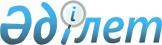 Об утверждении Правил оказания жилищной помощи
					
			Утративший силу
			
			
		
					Решение Аральского районного маслихата Кызылординской области от 26 сентября 2012 года N 56. Зарегистрировано Департаментом юстиции Кызылординской области 25 октября 2012 года за N 4329. Утратило силу решением Аральского районного маслихата Кызылординской области от 02 мая 2013 года N 97      Сноска. Утратило силу решением Аральского районного маслихата Кызылординской области от 02.05.2013 N 97.      Примечание РЦПИ:

      В тексте сохранена авторская орфография и пунктуация.

      Согласно подпункту 15) пункта 1 статьи 6 Закона Республики Казахстан от 23 января 2001 года "О местном государственном управлении и самоуправлении в Республике Казахстан", пункту 2 статьи 97 Закона Республики Казахстан от 16 апреля 1997 года "О жилищных отношениях", Постановлению Правительства Республики Казахстан от 30 декабря 2009 года N 2314 "Об утверждении Правил предоставления жилищной помощи" Аральский районный маслихат РЕШИЛИ:



      1. Утвердить прилагаемые Правила оказания жилищной помощи.



      2. Настоящее решение вводится в действие по истечении десяти календарных дней после дня первого официального опубликования.      Председатель очередной восьмой

      сессии Аральского районного

      маслихата                                  А. Асанбаев      Секретарь Аральского

      районного маслихата                        К. Данабай      Утверждены решением

      Аральского районного

      маслихата от 26 сентября

       2012 года N 56 

Правила

      оказания жилищной помощи

      Настоящие Правила разработаны в соответствии с Законом Республики Казахстан от 16 апреля 1997 года "О жилищных отношениях".        

1. Порядок оказания жилищной помощи

      1. Жилищная помощь предоставляется за счет средств местного бюджета малообеспеченным семьям (гражданам), постоянно проживающим в Аральском районе на оплату:

      1) расходов на содержание жилого дома (жилого здания) семьям (гражданам), проживающим в приватизированных жилых помещениях (квартирах) или являющимися нанимателями (поднанимателями) жилых помещений (квартир) в государственном жилищном фонде;

      2) расходы на содержание жилого дома (жилого здания) – обязательная сумма расходов собственников помещений (квартир) посредством ежемесячных взносов, установленных решением общего собрания, на эксплуатацию и ремонт общего имущества объекта кондоминиума, содержание земельного участка, расходы на приобретение, установку, эксплуатацию и поверку общедомовых приборов учета потребления коммунальных услуг, расходы на оплату коммунальных услуг, потребленных на содержание общего имущества объекта кондоминиума, а также взносы на накопление денег на предстоящий в будущем капитальный ремонт общего имущества объекта кондоминиума или отдельных его видов;

      3) потребления коммунальных услуг семьями (гражданами), являющимися собственниками или нанимателями (поднанимателями) жилища;

      4) услуг связи в части увеличения абонентской платы за телефон, подключенный к сети телекоммуникаций семьям (гражданам), являющимся собственниками или нанимателями (поднанимателями) жилища в порядке установленном законодательством в области связи;

      5) арендной платы за пользование жилищем, арендованным местным исполнительным органом в частном жилищном фонде.

      Расходы малообеспеченных семей (граждан), принимаемые к исчислению жилищной помощи, определяются как сумма расходов по каждому из вышеуказанных направлений.



      2. Жилищная помощь определяется как разница между суммой оплаты расходов на содержание жилого дома (жилого здания), потребление коммунальных услуг и услуг связи в части увеличения абонентской платы за телефон, подключенный к сети телекоммуникаций, арендной платы за пользование жилищем, арендованным местным исполнительным органом в частном жилищном фонде, в пределах норм и предельно-допустимого уровня расходов семьи (граждан) на эти цели, установленных местными представительными органами.

      Доля предельно допустимых расходов в пределах установленных норм устанавливается в размере 15 процентов от совокупного дохода семьи (гражданина).



      3. Назначение жилищной помощи осуществляется государственным учреждением "Аральский районный отдел занятости и социальных программ" ( далее-уполномоченный орган).



      4. Жилищная помощь оказывается по предъявленным счетам поставщиков услуг.



      5. Для назначения жилищной помощи семья (гражданин) обращается в уполномоченный орган, осуществляющий назначение жилищной помощи с заявлением и представляет документы, указанные в пункте 4 "Правил предоставления жилищной помощи", утвержденным Постановлением Правительства Республики Казахстан от 30 декабря 2009 года N 2314.



      6. Жилищная помощь назначается с начала месяца подачи заявления на текущий квартал.



      7. Уполномоченный орган в течение десяти календарных дней со дня предоставления заявителем необходимых для назначения жилищной помощи документов принимает решение о назначении или отказе в назначении жилищной помощи, о чем уведомляет заявителя.



      8. В случае необходимости подтверждения достоверности представленных документов уполномоченный орган вправе производить обследование материально-бытовых условий проживания заявителей.



      9. Заявитель должен представить в уполномоченный орган полные и достоверные сведения в соответствии с законодательством Республики Казахстан.



      10. Порядок исчисления совокупного дохода семьи (гражданина), претендующий на получение жилищной помощи рассчитывается на основании Приказа Председателя Агентства Республики Казахстан по делам строительства и жилищно–коммунального хозяйства от 5 декабря 2011 года N 471 "Об утверждении правил исчисления совокупного дохода семьи (гражданина), претендующий на получение жилищной помощи, а также на предоставление жилища из государственного жилищного фонда или жилища, арендованного местным исполнительным органом в частном жилищном фонде".        

2. Размер оказания жилищной помощи

      11. Назначение жилищной помощи малообеспеченным семьям (гражданам) производится в соответствии нижеследующим нормам:

      1) потребление электроэнергии – на 1 человека в месяц 70 киловатт-час, на 2 человека 140 киловатт-час, семьям, состоящим из 3 и более человек, до 150 киловатт-час в месяц;

      2) газоснабжение – 10 килограмм в месяц на семью с составом до 4 человек, 20 килограмм в месяц на семью с составом 4 и более человек;

      3) водоснабжение - в месяц на каждого человека согласно тарифу предоставленных уполномоченным органом;

      4) нормы потребления топлива каждым семьям (гражданам) на отопительный сезон: 0,5 тонны в месяц на семью с составом до 4 человек, 1 тонна в месяц на семью с составом 4 и более человек;

      5) компенсация повышения тарифов абонентской платы за телефон, подключенный к сети телекоммуникаций, производится в соответствии с правилами компенсации повышения тарифов абонентской платы за оказание услуг телекоммуникаций социально защищаемым гражданам, утвержденными постановлением Правительства Республики Казахстан от 14 апреля 2009 года N 512 "О некоторых вопросах компенсации повышения тарифов абонентской платы за оказание услуг телекоммуникаций социально защищаемым гражданам";        

3. Финансирование и порядок выплаты жилищной помощи

      12. Выплата жилищной помощи осуществляется через банки второго уровня путем перечисления начисленных сумм на лицевые счета получателей жилищной помощи.
					© 2012. РГП на ПХВ «Институт законодательства и правовой информации Республики Казахстан» Министерства юстиции Республики Казахстан
				